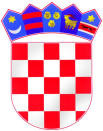 REPUBLIKA HRVATSKAKARLOVAČKA ŽUPANIJAOsnovna škola Eugena Kvaternika RakovicaRakovica 95, 47245 RakovicaTel./fax.: 047/784-016KLASA: 600-04/22-03/12URBROJ: 2133-38-22-1U Rakovici, 21. prosinca 2022.	Sukladno člancima 35. do 39. Statuta Osnovne škole Eugena Kvaternika Rakovica, predsjednica Školskog odbora upućujePOZIVna 21. sjednicu Školskog odbora koja će se održati 22. prosinca 2022. godine s početkom u 07:00 sati, a koja će se održati elektroničkim putem. Za sjednicu se predlaže sljedećidnevni red:Usvajanje Zapisnika s prethodne 20. sjednice Donošenje Odluke o imenovanju Povjerenstva za provedbu postupka jednostavne nabave projektne dokumentacije za energetsku obnovu područne škole Braće PavlićRazličitoPozivaju se članovi Školskog odbora da pročitaju Obrazloženje ravnateljice te se:22. prosinca 2022. (četvrtak) u vremenu od 07:00 do 12:00 sati upućivanjem elektroničke pošte na adresu os-rakovica@os-ekvaternika-rakovica.skole.hr očituju na sljedeća pitanja:Prihvaćate li zapisnik s 20. sjednice održane dana 19. 12. 2022.?Dajete li suglasnost za imenovanje Povjerenstva za provedbu postupka jednostavne nabave projektne dokumentacije za energetsku obnovu područne škole Braće Pavlić?Predsjednica Školskog odbora:

(Marija Hazler, dipl.učit.)REPUBLIKA HRVATSKA
KARLOVAČKA ŽUPANIJA
OSNOVNA ŠKOLA EUGENA KVATERNIKA
Rakovica 95, 47245 Rakovica	
OIB: 89016155247KLASA: 600-04/22-03/12
URBROJ: 2133-38-22-2
Rakovica, 22. prosinca 2022.Z A P I S N I Ks 21. sjednice Školskog odbora Osnovne škole Eugena Kvaternika Rakovica, održane elektronskim putem dana 22. prosinca 2022. s početkom u 07:00 sati i rokom očitovanja do 12:00 sati.Poziv s dnevnim redom i radnim materijalima za sjednicu upućen je članovima elektronskim putem.
Dnevni red:Usvajanje Zapisnika s prethodne 20. sjednice Donošenje Odluke o imenovanju Povjerenstva za provedbu postupka jednostavne nabave projektne dokumentacije za energetsku obnovu područne škole Braće PavlićRazličitoDo isteka roka za očitovanjem stiglo je očitovanje 5 članova Školskog odbora koji su suglasni sa dnevnim redom te je usvojeno sljedeće:Zapisnik sa prethodne sjednice je jednoglasno usvojenJednoglasno je donesena Odluka o imenovanju Povjerenstva za provedbu postupka jednostavne nabave projektne dokumentacije za energetsku obnovu područne škole Braće PavlićSjednica je završila u 12:00 sati.Zapisničarka:                                                                     	   	  Predsjednica Školskog odbora: (Valentina Kraljiček, struč.spec.admin.publ.)			  (Marija Hazler, dipl.uč.) 